A szabályzat hatálya kiterjed a Líra Zeneiskola Alapfokú Művészeti Iskolával tanulói jogviszonyban álló tanulókra, valamint azokra  a nem tanköteles  személyekre, akik nem állnak tanulói jogviszonyban a nappali oktatás munkarendje szerint más oktatási intézménnyel, valamint, akik betöltötték a 22. életévüket és utána kívánják igénybe venni az iskola szolgáltatásait.Az alapfokú művészeti iskolában a költségvetési támogatás meghatározásánál akkor lehet a tanulót egy tanulóként figyelembe venni, ha a tanítási év átlagában, tanítási hetenként a tanuló részére biztosított négy foglalkozás együttes időtartamazeneművészeti ágban csak egyéni foglalkozás vagy egyéni és csoportos foglalkozás esetén legalább százötvenperc,kizárólag csoportos foglalkozás esetén – minden művészeti ágban – legalább száznyolcvan perc.Az Nkt. egyes rendelkezéseinek végrehajtásáról szóló Korm. rendelet alapján a tanuló térítési díj ellenében igénybe vett heti tanórai foglalkozásainak összes időtartama nem haladhatja meg a háromszáz percet. Ha a tanuló több alapfokú művészeti iskolával létesít tanulói jogviszonyt, vagy egy alapfokú művészeti iskolában több művészeti ág képzésében vesz részt, a tanulónak, kiskorú tanuló esetén a szülőnek írásban nyilatkoznia kell arról, hogy melyik iskolában, melyik művészeti ágban vesz részt térítésidíj-fizetési kötelezettség mellett a képzésben. Az intézmény vezetője köteles a szülőtől a nyilatkozatot beszerezni.Az (1)–(2) bekezdésben meghatározott idő számításánál az alapfokú művészeti iskola által a tanuló részére biztosított foglalkozások idejét kell figyelembe venni, függetlenül attól, hogy a tanuló azokon részt vett, vagy igazoltan vagy igazolatlanul távol maradt.„37. § (1)50 Az egyházi köznevelési intézmény és a magán köznevelési intézmény szolgáltatásainak igénybevételét az Nkt. 31. § (1) bekezdés c) pontja szerinti fizetési kötelezettséghez kötheti, kivéve, ha az egyházi köznevelési intézmény vagy a magán köznevelési intézmény közoktatási megállapodás, köznevelési szerződés vagy egyoldalú nyilatkozat alapján részt vesz a köznevelési közszolgálati feladatok ellátásában, ebben az esetben a kötelező feladatellátásban érintettek vonatkozásában a 33-36. §-ban foglaltakat kell alkalmazni.Az egyházi köznevelési intézmény és a magán köznevelési intézmény fenntartója - az (1) bekezdésben foglaltakra figyelemmel - meghatározza azokat a szabályokat, amelyek alapján a köznevelési intézmény vezetője dönt a tandíj mértékéről, az adható kedvezményekről és a befizetés módjáról.(4) Az egyházi köznevelési intézmény és a magán köznevelési intézmény, ha a tanuló alapfokú művészetoktatásban, illetve szakképesítés megszerzésére irányuló képzésben vesz részt, beiratkozáskor köteles beszerezni a tanuló, kiskorú tanuló esetén a szülő írásbeli nyilatkozatát azzal összefüggésben, hogy meg lehessen állapítani, hogy a tanuló az érintett képzést ingyenesen, térítési díj vagy tandíj megfizetése mellett jogosult igénybe venni.”34. § (1) Az állami szerv, az állami intézményfenntartó központ, az állami felsőoktatás intézmény, az önkormányzat, az önkormányzati társulás által fenntartott köznevelési intézményekben térítési díj ellenében igénybe vehető szolgáltatások:a 33. §-ban meg nem határozott egyéb foglalkozások,alapfokú művészetoktatásban a heti hat tanórai foglalkozás a főtárgy gyakorlatának és elméletének elsajátításához, valamint tanévenkénti egy meghallgatás és egy művészi előadás, valamint e szolgáltatások körében az iskola létesítményeinek, felszereléseinek használata, továbbá az állami vizsga és a tanulmányok alatti vizsga.36. § (1) Az állami szerv, az állami intézményfenntartó központ, az állami felsőoktatási intézmény, az önkormányzat és az önkormányzati társulás által fenntartott köznevelési intézményekben tandíj megfizetése mellett igénybe vehető szolgáltatások:a)45 alapfokú művészetoktatásban a heti hat tanórát meghaladó tanórai foglalkozás, a tanulmányi követelmények nem teljesítése miatt az évfolyam második vagy további alkalommal történő megismétlése, továbbá minden tanórai foglalkozás annak, aki nem tanköteles, feltéve, hogy nem áll tanulói jogviszonyban a nappali rendszerű vagy nappali oktatás munkarendje szerinti oktatásban, valamint annak, aki a huszonkettedik életévét betöltötte.A fizetendő térítési díj és a tandíj mértékét az adott tanévre vonatkozóan a szabályzatban foglaltak alapján az intézmény igazgatója határozat formájában állapítja meg a tanév megkezdésének időpontjáig.A tanulók a térítési díj és a tandíj összegét az alábbiak szerint kötelesek beifizetni az intézmény felé: az I. féléves díjat november 30-ig,a II. féléves díjat március 31-ig.Az intézmény vezetője kérésre lehetőséget nyújthat a térítési díj és a tandíj választható havi, megfizetésére.Az intézmény vezetője a térítési díj és tandíj megállapításával és megfizetésével kapcsolatos adatokról nyilvántartást vezet.A fizetendő térítési díj és a tandíj mértékéről szóló határozat ellen felülbírálati kérelem nyújtható be.A befizetés történhet készpénzben illetőleg a fenntartó számlájára történő közvetlen befizetéssel.A 18. és 22. életév betöltésének időpontját naptári évenként szeptember 1. dátummal vesszük figyelembe.35. § (1) Az állami szerv, az állami felsőoktatási intézmény, az önkormányzat és az önkormányzati társulás által fenntartott köznevelési intézményekben a térítési díj összege tanévenként, a tanévkezdéskor a szakmai feladatra számított folyó kiadások egy tanulóra jutó hányadánakb)43 öt-húsz százaléka a 34. § (1) bekezdés b) és c) pontjában meghatározott esetben tizennyolc éven aluli tanulóknál,tizenöt-negyven százaléka a 34. § (1) bekezdés b) pontjában meghatározott esetben tizennyolc éven felüli, de huszonkettő éven aluli tanulóknál,18 év alatti növendékek esetében a térítési díjak összege:18 év feletti növendékek esetében a térítési díjak összege:A Kt.114§ (2) bekezdése alapján minden esetben ingyenes a halmozottan hátrányos helyzetű tanuló, a testi, érzékszervi, középsúlyos értelmi fogyatékos és az autista tanuló részére az oktatásban való részvétel és a kollégiumi ellátás, beleértve az első alapfokú művészetoktatásban való részvételt is. Az enyhe értelmi fogyatékos tanuló részére ingyenes egy alapfokú művészetoktatásban való részvétel és a második szakképesítés megszerzése.A tandíj fizetés mértéke a szakmai feladatra - a tanévkezdéskor számított - folyó kiadások egy tanulóra jutó hányada, de azt nem haladhatja meg.Ø A tandíj zeneművészeti ágon évi 105 000 Ft.Ø Az előképző évfolyamokon a művészeti ágra érvényes tandíj felét kell fizetniük. Ø Második tanszak esetén a tandíj mértéke évi 50 000 Ft.A térítési- és tandíj  egy tanévre szólnak.Az intézmény vezetője lehetőséget nyújthat a térítési díj és a tandíj választható havi, kéthavi, negyedéves, féléves, valamint éves megfizetésére.A tanulók a térítési, a tandíj  féléves összegének minimus 2 havi részletét beiratkozáskor kötelesek megfizetni, a fennmaradó összeget legkésőbb az első félévben november 30-ig, a második félévben március 31-ig kötelesek befizetni.Az intézmény vezetője a térítési díj, a tandíj és a megállapításával és megfizetésével kapcsolatos adatokról tanulónként számítógépes nyilvántartást vezet, amit 5 évig megőrzi.A térítési díjak kivetésére és visszaigazolására a „Szülői Nyilatkozat” vonatkozó szövegrésze szolgál.A nemzeti köznevelésről szóló törvény végrehajtásáról szóló 229/2012. (VIII. 28) Kormányrendelet 34.§ (1) b 9 pontja, 35.§ (1) b) és c) pontjai valamint a 36.§ (1) bekezdés a) pontja és (2) bekezdése alapján:„A művészetoktatásért fizetett térítési díjból száz százalékos kedvezményre jogosultak a hátrányos helyzetűek, a halmozottan hátrányos helyzetűek, a testi, érzékszervi, középsúlyos vagy enyhe értelmi fogyatékos, továbbá az autista tanulók. A kedvezmény elbírálása a szülő kérelmére a jogszabályokban meghatározottak szerint történik. A kedvezmény megállapításához díjfizetésre kötelezettnek be kell nyújtania a kedvezményre való jogosultságról szóló határozat másolatát. A kedvezmény fennállásában történt változást a fizetésre kötelezettnek az intézmény vezetőjének a változást követő 15 napon belül be kell jelenteni. A térítési díj fizetési kedvezmény addig az időpontig jár ameddig a kedvezményre való jogosultságot megalapozó helyzet fennáll.” További fenntartói határozat alapaján adható mentesség gyermekvédelmi támogatásban részesülők jegyzői határozata alapján, valamint az intézményben dolgozó pedagógus gyermeke részére.1.) A szülőnek a száz százalékos térítési díj kedvezmény igénybevételére a tanulói jogviszonyt megalapozó dokumentumokhoz (Jelentkezési lap/Szülői nyilatkozat) csatolnia kell a kedvezményre való jogosultságot igazoló határozatot.2.) A korábbi gyakorlatnak megfelelően száz százalékos kedvezményre jogosultak a testi, érzékszervi, középsúlyos vagy enyhe értelmi fogyatékos, továbbá az autista tanulók. Esetükben a fogyatékosságot, illetve autizmust igazoló határozatot kell a kérelem mellékleteként benyújtani. (SNI). Ugyancsak fizetési mentességet kapnak az iskola dolgozóinak saját gyermekei.3.) A hátrányos, illetve a halmozottan hátrányos helyzetű tanulók száz százalékos kedvezményhez a hátrányos, illetve halmozottan hátrányos helyzetről szóló határozatot kell benyújtani. A hátrányos, illetve a halmozottan hátrányos helyzet megállapítását a lenti gyermekvédelmi törvényben található jogszabály szerint a gyámhatóság végzi, tehát nem az intézmény bírálja el. 4.) A rendszeres gyermekvédelmi támogatásban részesjülők jegyzői határozat alapján szintén száz százalékos kedvezményben részesülnek a határozat bemutatásával.5.) Az intézmény igazgatója a kérelem és szükséges mellékletei alapján határozatban megállapítja a térítési díj kedvezményt.6.) A kedvezményre való jogosultság körülményeiben való változást a szülő 15 napon belül köteles az intézmény vezetőjének bejelenteni.7.) A térítési díj fizetési kedvezmény addig az időpontig jár ameddig a kedvezményre való jogosultságot megalapozó helyzet fennáll.Azon családok számára, akiknek gyermekei közül kettő, vagy több is a Líra Zeneiskola Alapfokú Művészeti Iskola növendéke családi kedvezményt biztostounk, melynek összege gyermekenként a kedvezményes térítési díjjal megyegyezik.A térítési díjfizetési kötelezettség alá eső nagykorú tanuló, illetve kiskorú tanuló esetén törvényes képviselője - a szociális helyzetre való hivatkozással - kérheti a fizetendő díj részletekben történő megfizetését, mérséklését. Kérelmét a beiratkozási lap ide vonatkozó részének kitöltésével adhatja be.A kérelem  – oka lehet:iskolánkban a család több gyermeke tanul,a  családban az 1 főre jutó jövedelem nem haladja meg 85.500 Ft-ot  (öregségi nyugdíjminimum háromszorosa)A tandíjakra kedvezmény nem kérhető!Jelen szabályzat a Líra Zeneiskola Alapfokú Művészeti Iskola minden tanulójára érvényes.A térítési díj és tandíj fizetési szabályzat felülvizsgálatát és a szükséges módosítások elvégzését minden évben legkésőbb április 20-ig kell elvégezni (a költségvetés és a mindenkori infláció figyelembe vételével).A változások a következő tanévtől érvényesek.Az aktuális szabályzatot minden tanulóval és szülővel a szokott módon – honlap-faliújság - ismertetni kell.A térítési díj szabályzat megtalálható a székhely irodájában.A térítési díj következő évi változásáról a tanulókat tájékoztatni kell minden tanév május 15. napjáig. Jelen szabályzat 2023. szeptember 1.-jétől lép érvénybe.Fenttartó hóváhagyta: Művészeti ágÉvfolyamTanuló státuszaTérítési díj/tanévZeneművészet/ SzínművészetAlapfokhátrányos helyzetű vagy jegyzői védelem alatt álló, SNI-s0 FtZeneművészet/ SzínművészetSzolfézselőképző (csoportoshátrányos helyzetű vagy jegyzői védelem alatt álló,SNI-s0 FtZeneművészetAlapfoktérítési díjas14.000 FtZeneművészet SzolfézsElőképzőtérítési díjas      6. 000 FtZeneművészetAlapfokkedvezményben részesülő      8.000 FtZeneművészetSzolfézsElőképzőkedvezményben részesülő      4.000 FtSzínművészetAlapfoktérítési díjas8.000 FtSzínművészetAlapfokkedvezményben részesülő5.000,- FtMűvészeti ágÉvfolyamTanuló státuszaTérítési díj/tanévZeneművészet/ SzínművészetAlapfokhátrányos helyzetű vagy jegyzői védelem alatt áll0 FtZeneművészetAlapfoktérítési díjas30. 000 FtZeneművészetAlapfokkedvezményben részesülő15.000 FtSzínművészetAlapfoktérítési díjas17.000 FtSzínművészetAlapfokkedvezményben részesülő9.000 FtTiszabábolna, 2023. április 20.p.h.Bolykóné dr. Mondru Beáta                                                                                                                                                igazgató                                                                                                                                                igazgató                                                                                                                                                igazgató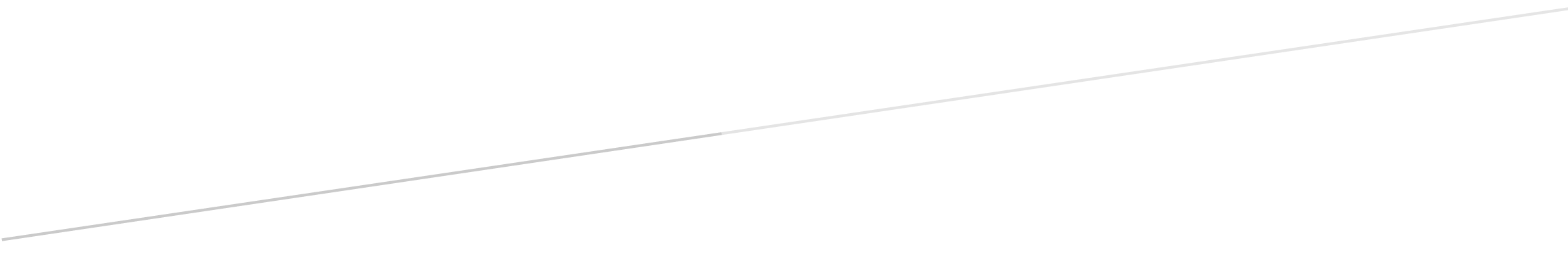 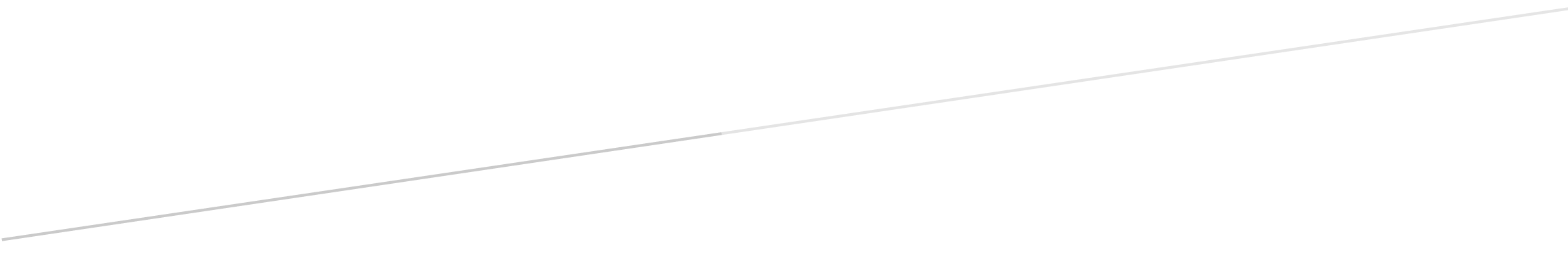 